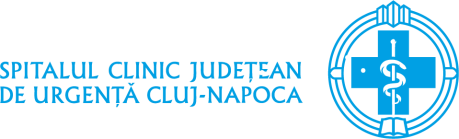 SPITALUL CLINIC JUDEŢEAN DE URGENŢĂ CLUJ-NAPOCAORGANIZEAZĂ CONCURSÎn conformitate cu prevederile Ordinului M.S. nr.166/2023Pentru ocuparea următoarelor posturi:2  posturi cu normă întreagă de  medic specialist în specialitatea radiologie imagistică-medicală  la Laborator Radiologie-imagistică medicală, contract individual de muncă pe durată nedeterminată, durata timpului de lucru în medie 6 ore/zi1  post cu ½ normă de  medic specialist  în specialitatea radiologie imagistică-medicală, la Unitatea Clinică de Primiri Urgenţe UPU-(SMURD)-Compartiment de radiologie şi imagistică medicală, contract individual de muncă pe durată nedeterminată, durata timpului de lucru în medie 3 ore/zi1 post cu normă întreagă de medic specialist în specialitatea A.T.I., la Secţia Clinică A.T.I. I, contract individual de muncă pe durată nedeterminată, durata timpului de lucru în medie 7 ore/zi1 post cu normă întreagă de medic rezident anul V în specialitatea A.T.I., la Secţia Clinică A.T.I. I, contract individual de muncă pe durată nedeterminată, durata timpului de lucru în medie 7 ore/ziCalendar desfăşurare concurs:depunere dosare concurs: 19.03.2024-01.04.2024publicare rezultate selecţie dosare şi calcularea punctajului conform Anexei 3: 04.04.2024depunere contestaţii selecţie dosare şi punctaj Anexa 3: 05.04.2024proba scrisă şi publicare rezultate proba scrisă: 09.04.2024depunere contestaţii proba scrisă: 10.04.2024proba clinică/ practică şi publicare rezultate proba clinică/ practică: 12.04.2024depunere contestaţii proba clinică/ practică: 15.04.2024publicare rezultate finale: 16.04.2024Probele de concurs vor avea loc:ora 9:00 la Laborator Radiologie-imagistică medicală - str. Clinicilor nr. 3-5ora 9:00 la Secţia Clinică A.T.I. I - str. Clinicilor nr. 3-5Comunicarea rezultatelor la contestaţiile depuse se face în termen de o zi lucrătoare de la depunerea acestora.Dosarul de înscriere la concurs va cuprinde următoarele documente:a) formularul de înscriere la concurs eliberat de Serviciul R.U.N.O.b) copia de pe diploma de licenţă şi certificatul de specialist;c) copie a certificatului de membru al organizaţiei profesionale cu viza pe anul în curs;d) dovada/înscrisul din care să rezulte că nu i-a fost aplicată una dintre sancţiunile prevăzute la art. 455 alin. (1) lit. e) sau f), la art. 541 alin. (1) lit. d) sau e), respectiv la art. 628 alin. (1) lit. d) sau e) din Legea nr. 95/2006 privind reforma în domeniul sănătăţii, republicată, cu modificările şi completările ulterioare;e) acte doveditoare pentru calcularea punctajului:rezidenţiat prin concurs în specialitatea pentru care candideazădoctoratdoctorand la data concursului (atestat de rectoratul universităţii de medicină şi farmacie sau de Academia de Ştiinţe Medicale la data înscrierii la concurs)a doua specialitate confirmată prin ordin al ministrului sănătăţii atestate de studii complementare obţinuteactivitate ştiinţifică, dovedită pe bază de adeverinţă cu totalul punctajului înregistrat la colegiul profesional, la care candidatul este în evidenţă în ultimii 5 animembru al societăţii/ asociaţiei de specialitate cu o vechime de minimum 6 luni la data concursuluif) certificat de cazier judiciar sau, după caz, extrasul de pe cazierul judiciar;g) certificatul de integritate comportamentală din care să reiasă că nu s-au comis infracţiuni prevăzute la art. 1 alin. (2) din Legea nr. 118/2019 privind Registrul naţional automatizat cu privire la persoanele care au comis infracţiuni sexuale, de exploatare a unor persoane sau asupra minorilor, precum şi pentru completarea Legii nr. 76/2008 privind organizarea şi funcţionarea Sistemului Naţional de Date Genetice Judiciare, cu modificările ulterioare, pentru candidaţii înscrişi pentru posturile din cadrul sistemului de învăţământ, sănătate sau protecţie socială, precum şi orice entitate publică sau privată a cărei activitate presupune contactul direct cu copii, persoane în vârstă, persoane cu dizabilităţi sau alte categorii de persoane vulnerabile ori care presupune examinarea fizică sau evaluarea psihologică a unei persoane;h) adeverinţă medicală care să ateste starea de sănătate corespunzătoare, eliberată de către medicul de familie al candidatului sau de către unităţile sanitare abilitate cu cel mult 6 luni anterior derulării concursului; Adeverinţa care atestă starea de sănătate conţine, în clar, numărul, data, numele emitentului şi calitatea acestuia, în formatul standard stabilit prin ordin al ministrului sănătăţii. Pentru candidaţii cu dizabilităţi, în situaţia solicitării de adaptare rezonabilă, adeverinţa care atestă starea de sănătate trebuie însoţită de copia certificatului de încadrare într-un grad de handicap, emis în condiţiile legii.i) copia actului de identitate sau orice alt document care atestă identitatea, potrivit legii, aflate în termen de valabilitate;j) copia certificatului de căsătorie sau a altui document prin care s-a realizat schimbarea de nume, după caz;k) curriculum vitae, model comun european;l) dovada plăţii taxei de concurs. Documentele prevăzute la  lit. d) şi f) sunt valabile 3 luni şi se depun la dosar în termen de valabilitate.Copiile de pe actele solicitate, precum şi copia certificatului de încadrare într-un grad de handicap se prezintă însoţite de documentele originale, care se certifică cu menţiunea „conform cu originalul“ de către secretarul comisiei de concurs.Cazierul judiciar poate fi înlocuit cu o declaraţie pe propria răspundere privind antecedentele penale. În acest caz, candidatul declarat admis la selecţia dosarelor şi care nu a solicitat expres la înscrierea la concurs preluarea informaţiilor privind antecedentele penale direct de la autoritatea sau instituţia publică competentă cu eliberarea certificatelor de cazier judiciar are obligaţia de a completa dosarul de concurs cu originalul documentului anterior datei de susţinere a primei probe scrise şi/sau probei practice. În situaţia în care candidatul solicită expres în formularul de înscriere la concurs preluarea informaţiilor direct de la autoritatea sau instituţia publică competentă cu eliberarea certificatelor de cazier judiciar, extrasul de pe cazierul judiciar se solicită de către autoritatea sau instituţia publică organizatoare a concursului, potrivit legii.Taxa de concurs este de 150 lei se poate achita la casieria unităţii după programulLuni-Joi orele 13:00-15:00  Vineri orele 11:30-12:30Sau în contul spitalului: IBAN: RO43TREZ21620F330800XXXX  TREZORERIA CLUJ CIF 4288080Condiţii generale de participare la concursPoate ocupa un post vacant sau temporar vacant persoana care îndeplineşte condiţiile:a) are cetăţenia română sau cetăţenia unui alt stat membru al Uniunii Europene, a unui stat parte la Acordul privind Spaţiul Economic European (SEE) sau cetăţenia Confederaţiei Elveţiene;b) cunoaşte limba română, scris şi vorbit;c) are capacitate de muncă în conformitate cu prevederile Legii nr. 53/2003 - Codul muncii, republicată, cu modificările şi completările ulterioare;d) are o stare de sănătate corespunzătoare postului pentru care candidează, atestată pe baza adeverinţei medicale eliberate de medicul de familie sau de unităţile sanitare abilitate;e) îndeplineşte condiţiile de studii, de vechime în specialitate şi, după caz, alte condiţii specifice potrivit cerinţelor postului scos la concurs, inclusiv condiţiile de exercitare a profesiei;f) nu a fost condamnată definitiv pentru săvârşirea unei infracţiuni contra securităţii naţionale, contra autorităţii, contra umanităţii, infracţiuni de corupţie sau de serviciu, infracţiuni de fals ori contra înfăptuirii justiţiei, infracţiuni săvârşite cu intenţie care ar face o persoană candidată la post incompatibilă cu exercitarea funcţiei contractuale pentru care candidează, cu excepţia situaţiei în care a intervenit reabilitarea;g) nu execută o pedeapsă complementară prin care i-a fost interzisă exercitarea dreptului de a ocupa funcţia, de a exercita profesia sau meseria ori de a desfăşura activitatea de care s-a folosit pentru săvârşirea infracţiunii sau faţă de aceasta nu s-a luat măsura de siguranţă a interzicerii ocupării unei funcţii sau a exercitării unei profesii;h) nu a comis infracţiunile prevăzute la art. 1 alin. (2) din Legea nr. 118/2019 privind Registrul naţional automatizat cu privire la persoanele care au comis infracţiuni sexuale, de exploatare a unor persoane sau asupra minorilor, precum şi pentru completarea Legii nr. 76/2008 privind organizarea şi funcţionarea Sistemului Naţional de Date Genetice Judiciare, cu modificările ulterioare, pentru domeniile prevăzute la art. 35 alin. (1) lit. h) din Hotărârea Guvernului nr. 1336/2022 pentru aprobarea Regulamentului-cadru privind organizarea şi dezvoltarea carierei personalului contractual din sectorul bugetar plătit din fonduri publice Dosarele de concurs se vor prezenta la Biroul Resurse umane et. II camera 21,  după următorul program: Luni-Joi orele 13:00 -15:00 Vineri orele 11:30 -12:30Prin raportare la nevoile individuale, candidatul cu dizabilităţi poate înainta comisiei de concurs propunerea sa privind instrumentele necesare pentru asigurarea accesibilităţii probelor de concurs.Relaţii suplimentare se pot obţine la Serviciul R.U.N.O. tel.: 0264.59.27.71  int. 1120. TEMATICA PENTRU EXAMENUL DE MEDIC SPECIALIST ÎN SPECIALITATEA RADIOLOGIE IMAGISTICĂ MEDICALĂI. PROBA SCRISĂII. PROBA CLINICĂIII. PROBA PRACTICĂI. PROBA SCRISĂ1. Principii fizice și tehnice ale radiologiei convenționale.2. Dozimetrie, radiobiologie, indicațiile tehnicilor în radiologie.3. Principiile fizice și tehnice ale tomografiei computerizate.4. Principiile fizice și tehnice ale imagisticii prin rezonanță magnetică .5. Artefactele în IRM; substanțele de contrast în IRM; valoarea și indicațiile IRM.6. Principiile fizice și tehnice ale ecografiei.7. Substantele de contrast radioimagistice: clasificare, mecanisme de acțiune, reacțiiadverse, profilaxie .8. Noțiuni de informatică imagistică.9. Noțiuni de imagistică moleculară.10. Radioprotecție: principii, metode și management.11. Anatomie radioimagistică neuroradiologică.12. Diagnosticul radioimagistic al anomaliilor congenitale și de dezvoltare a sistemuluinervos central și manifestări extracraniene ale unor sindroame cu determinismcongenital.13. Diagnosticul radioimagistic al patologiei neurologice vasculare.14. Diagnosticul radioimagistic al traumatismelor cranio-cerebrale.15. Diagnosticul radioimagistic al tumorilor intracraniene.16. Diagnosticul radioimagistic al bolilor neuroinflamatorii, neuroinfecțioase șineurodegenerative.17. Diagnosticul radioimagistic al hidrocefaliei.18. Diagnosticul radioimagistic al patologiei coloanei vertebrale.19. Anatomia radioimagistică a capului și gâtului; diagnosticul radioimagistic alanomaliilor congenitale ale capului și gâtului.20. Diagnosticul radioimagistic al patologiei osului temporal, bazei de craniu,scheletului facial, nervilor cranieni și orbitei.21. Diagnosticul radioimagistic al patologiei tiroidiene, paratiroidiene și spațiuluivisceral, nasului, nazofaringelui, sinusurilor paranazale, hipofaringelui, laringelui șiganglionilor limfatici cervicali.22. Diagnosticul radioimagistic al patologiei spațiilor masticator, parotidian șicarotidian, a cavității orale, orofaringelui și spațiului retrofaringian.23. Anatomia radioimagistică a toracelui; tehnica și protocoalele explorărilorradioimagistice în examinarea toracelui; diagnosticul radioimagistic al varianteloranatomice ale componentelor toracelui.24. Semiologia radioimagistică în patologia toracică; aspectului radioimagistic normalși complicațiile asociate dispozitivelor medicale utilizate în patologia toracică.25. Diagnosticul radioimagistic al afecțiunilor inflamatorii acute și cronice alveolare,interstițiale, bronșice; afecțiunilor pleurale; afecțiunilor peretelui toracic, diafragmei șipatologia toracelui operat.26. Diagnosticul radioimagistic al tuberculozei pulmonare; afecțiunilor pulmonare încazul pacienților imunocompetenți și imunocompromiși.27. Diagnosticul radioimagistic al hipertensiunii pulmonare; bolilor obstructivepulmonare și de căi respiratorii.28. Diagnosticul radioimagistic al afecțiunilor cu localizare mediastinală; bolilorpulmonare congenitale.29. Diagnosticul radioimagistic și stadializarea tumorilor primitive bronho-pulmonare;diagnosticul și managementul radioimagistic al nodulilor pulmonari.30. Anatomie radioimagistică și embriologie cardiovasculară; variante anatomice;tehnicile radioimagistice utilizate în evaluarea cardiacă și a vaselor; tehnici depostprocesare în evaluarea radioimagistică cardio-vasculară; indicații, contraindicații șipericole potențiale.31. Diagnosticul radioimagistic în patologia congenitală cardiacă; patologia congenitalăși dobândită valvulară; cardiomiopatii; miocardite; boli cardiace asociate diabetuluizaharat și bolilor renale. Caracteristicile radioimagistice ale cordului de sportiv.32. Diagnosticul radioimagistic în: masele cardiace; patologia pericardului; patologiaarterelor coronare.33. Diagnosticul radioimagistic în: patologia aortei; arterei pulmonare; venei cavesuperioare și inferioare.34. Diagnosticul radioimagistic în evaluarea patologiei vaselor periferice; diagnosticulvascular prin ecografie Doppler, angiografie CT, angiografie RM. Diagnosticulradioimagistic al grefelor și protezelor vasculare și al cordului operat.35. Anatomia radioimagistică și variante anatomice ale sistemului digestiv și glandelorsale anexe; substanțe de contrast utilizate în evaluarea organelor abdominale; tehniciradioimagistice și de postprocesare utilizate în evaluarea sistemului digestiv și aglandelor sale anexe; indicații și contraindicații ale tehnicilor radioimagistice relevantepentru evaluarea sistemului digestiv.36. Diagnosticul radioimagistic al patologiei esofagului, stomacului și duodenului.37. Diagnosticul radioimagistic al patologiei intestinului subțire și gros.38. Diagnosticul radioimagistic al patologiei ficatului și căilor biliare, inclusivtransplantul hepatic; criteriile RECIST.39. Diagnosticul radioimagistic al patologiei pancreasului, splinei, peritoneului,mezenterului și peretelui abdominal.40. Anatomia radioimagistică a: aparatului excretor; retroperitoneului; prostatei;structurilor intrascrotale. Fiziologia excreției renale a substanțelor de contrast; fiziologiamicțiunii. Urografia intravenoasă: indicații, tehnică, riscuri, precauții. Utilizareasubstanțelor pe bază de Gadolinium la pacienții cu risc; precauții.41. Diagnosticul radioimagistic al: variantelor anatomice renale; malformațiilor renale,a căilor urinare și ureterelor; litiazei urinare și obstrucției urinare.42. Diagnosticul radioimagistic al tumorilor renale și tumorilor de căi urinare; bolilorrenale chistice.43. Diagnosticul radioimagistic al: infecțiilor renale, perirenale și ale tractului urinar;nefropatiilor medicale și vasculare. Transplantul renal: aspect radioimagistic normal șidiagnosticul radioimagistic al complicațiilor.44. Diagnosticul radioimagistic al: traumatismelor aparatului excretor; patologieivezicii urinare și uretrei masculine. Explorarea radioimagistică a uretrei masculine.45. Diagnosticul radioimagistic al patologiei: prostatei; testiculului și scrotului;patologiei peniene și al tulburărilor de dinamică sexuală.46. Diagnosticul radioimagistic al patologiei glandelor suprarenale.47. Anatomia radioimagistică a pelvisului feminin și a organelor de reproducerefeminine; diagnosticul. radioimagistic al malformațiilor uterine.48. Diagnosticul radioimagistic al: patologiei tumorale miometriale și endometriale;afecțiunilor colului uterin. Diagnosticul radioimagistic al uterului operat.49. Diagnosticul radioimagistic al: patologiei uterine asociată cu sarcina, nașterea și înperioada postpartum; abdomenului acut la gravide. Pelvimetria IRM – principii șimăsurători. IRM fetal – principii și stadiile dezvoltării embrionare și fetale.50. Histerosalpingografia: indicații, tehnică, complicații; diagnosticul radioimagistic al:patologiei ovariene,inclusiv modificări asociate cu sarcina, postpartum, postchirurgical;patologiei trompelor uterine; prolapsului genital. Algoritmul de explorare și diagnosticulradioimagistic al infertilității.51. Anatomia radioimagistică, variante anatomice și tehnici radioimagistice de examinarea aparatului locomotor (indicații, contraindicații, pericole); diagnosticul radioimagistic altraumatismelor acute si cronice ale aparatului locomotor.52. Diagnosticul radioimagistic al infecțiilor aparatului locomotor.53. Diagnosticul radioimagistic al tumorilor și leziunilor pseudotumorale ale aparatuluilocomotor.54. Diagnosticul radioimagistic al afecțiunilor hematologice, metabolice, endocrine șitoxice ale aparatului locomotor; afecțiuni de dezvoltare și afecțiuni pediatrice aleaparatului locomotor.55. Diagnosticul radioimagistic al afecțiunilor articulare și al altor afectiuni aleaparatului locomotor (al bolii Paget; sarcoidozei; osteoartropatiei hipertrofice;osteoporozei regionale migratorii; osteonecrozei aseptice, incluzând boala Legg-Calvé-Perthes și boala Scheuermann; calcificărilor/osificărilor de țesut moale).56. Noțiuni de embriologie, anatomie și fiziologie mamară și a structurilor asociate;tehnicile radio-imagistice în patologia mamară: principii, achiziția imaginilor,poziționări, avantaje, indicații, limite, utilizarea substanțelor de contrast.57. Diagnosticul radioimagistic al sânului normal, variantelor anatomice și indusefiziologic ale sânului; semiologie elementară imagistică senologică; lexiconulstandardizat şi categoriile de risc ale diagnosticului mamar (BIRADS sau alte sisteme).58. Diagnosticul radioimagistic al leziunilor mamare benigne, de graniță și maligne; alleziunilor mamare la bărbat.59. Managementul clinic și radioimagistic al pacientelor simptomatice; al patologieimamare la grupe particulare de pacienți (bărbați, copii, adolescente, sarcină, lactație);evaluarea radioimagistică a extensiei locoregionale şi a leziunilor mamare maligneconcomitente.60. Indicaţiile şi contraindicaţiile manoperelor intervenţionale senologice ghidateimagistic; tratamentului chirurgical al cancerului mamar; tratamentului chimioterapic șiradioterapic al cancerului mamar. Evaluarea radioimagistică a sânului tratat. Noţiuni debază privind tehnicile terapeutice senologice ghidate imagistic. Noțiuni privindscreeningul cancerului mamar.61. Principii privind explorarea radioimagistică în patologia pediatrică: noțiuni dedezvoltare anatomică în copilărie; principiul ALARA, cerințe de radioprotecție șiaplicarea lor practică; valoarea, indicațiile și algoritmii de aplicare a tehnicilor imagisticela vârsta pediatrică; particularități ale administrării substanțelor de contrast la copii.62. Diagnosticul radioimagistic al patologiei creierului, măduvei spinării, capului șigâtului la pacienții cu vârsta pediatrică.63. Diagnosticul radioimagistic al patologiei toracelui și a aparatului cardiovascular lapacienții cu vârstă pediatrică.64. Diagnosticul radioimagistic al patologiei abdomenului la pacienții cu vârstăpediatrică.65. Diagnosticul radioimagistic al patologiei aparatului locomotor și a sindroamelorneurocutanate la pacienții cu vârstă pediatrică.66. Principii și tehnici de angiografie / flebografie diagnostică.67. Principii și tehnici de radioimagistică interventională vasculară.68. Principii și tehnici de radioimagistică intervențională nevasculară : biopsie,termoablație, aspirație de fluide și drenaj al abceselor pe cale percutană.69. Principii și tehnici de radioimagistică intervențională nevasculară: intervențiihepato-biliare, intervenții genito-urinare, biopsia cu ac fin a nodulilor limfatici sautiroidieni.II. PROBA CLINICĂProba constă din examinarea și interpretarea de imagini radiologice din cadrul afecțiunilorcuprinse în tematica probei scrise.III. PROBA PRACTICĂProba constă din planificarea/conducerea/efectuarea unor examinări radioimagistice dintematica probei scrise.BIBLIOGRAFIESocietatea de Radiologie și Imagistică Medicală din România - (sub red) Dudea Sorin M. -Radiologie Imagistică Medicală. Îndrumator de studiu pentru pregatirea în specialitate -Vol I ,Vol II, Ed. Medicală București, 2015, 1271 pag, ISBN: 978-973-39-0797-8TEMATICA PENTRU EXAMENUL DE MEDIC SPECIALIST ŞI MEDIC REZIDENT ÎN SPECIALITATEA A.T.I. Este disponibilă la adresa:https://ms.ro/media/documents/Anestezie-si-terapie-intensiva_0fBF29W.pdfBIBLIOGRAFIEP.G. Barash, B.F. Cullen, R.K. Stoeling -Handbook of Clinical Anesthesia,Lippincott Williams&Wilkins, 2000G. Edward, E. Morgan, M.S. Mikhail, M.J. Murray -Clinical Anesthesiology,Appleton&Lange, 2001W.E. Hurford, M.T. Ballin, J.K. Davidson, K. Haspel, C.E. Rosow -Clinical Anesthesia Procedures of the Massachusetts General HospitalE. Proca, G. Litarczec -Terapia pre si postoperatorie a bolnavului chirurgical, Tratatul de patologie chirurgicalã, Ed. Med., Buc., 1999J.M. Civetta -Critical Care, R.W. Taylor, R.R. KirbyR.S. Irwin, J.M. Rippe -Irwin and Rippe's Intensive Care Medicine, Lippincott Williams&Wilkins, 2002MANAGERProf. Univ. Dr. Claudia GHERMANŞEF SERVICIU R.U.N.O.Ec. Graţiela BOGDANIntocmit Ec. Annamaria JUCAN